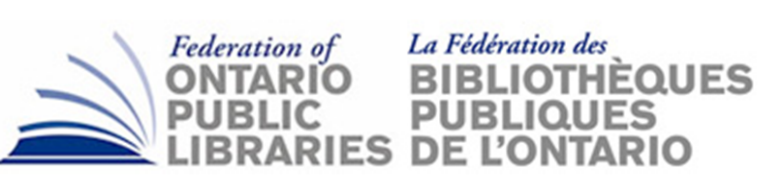 AGENDA ITEM DOC7Subject:  		Development Charges BriefingDate:			May 25, 2019Prepared by:  		Stephen Abram, FOPL Executive DirectorPrepared for:  	FOPL Board Meeting, June 7, 2019The Provincial Government is proposing many changes to the Development Charge rules in Ontario.The ED attended a ULI briefing at the National Club a month ago and I’ve also attached the City of Toronto briefing to this doc (separate PDF).Here are some points.  It’s a bit of a hodgepodge but it’s what I know so far.From MARGIE SINGLETON:So you have an update on what is happening re Bill 108“From Mgmt report to Bd:Bill 108 More Homes, More Choices Act - Bill 108 More Homes, More Choices Act was introduced in the legislature May 2, 2019 as a document to support the Ministry of Municipal Affairs and Housing’s Housing Supply Action Plan intended to improve housing affordability and increase housing supply. This Bill proposed a new Community Benefits Charge (CBC) as part of the Planning Act to replace Development Charges for soft services currently in the Development Charges Act. VPL relies on Development Charges to fund 90% of construction, furnishing, technology and stocking of collections for new libraries. Staff are working with City colleagues to analyze potential impacts of this Bill however, an in-depth review is not possible at this time as associated regulations have not yet been released. What this really means – we have no idea what would happen to our DCs going forward.  Unlikely that we could collect the same amount only call it CBCs. Can we retain what we have stockpiled in DC Reserves?  We do know that CBCs would be collected for all soft services as 1 pot thus VPL specific funds would not be protected.  They also have a statement that 60% of CBCs must be committed at beginning of year.  What does this mean to the funds that are not spent?  I saw something in the proposed legislation that to me suggested collections may not be eligible for funding any longer but would need a lawyer to confirm. My humble uninformed opinion is that government is trying to reduce costs for new home buyers pay toward DCs by eliminating DCs and imposing a CBC at potentially a much lower rate.  Many, many questions with no info to glean answers from as no regulations released yet.  Argh!May 2 was only the first reading of the Bill so it has a ways to go before being enacted.”“Thinking FOPL may have a role to play in Bill 108 discussions also. I know Counsel gave a cursory look at it and supplied an opinion when Mary and Helen asked a few weeks ago but having looked at the legislation more closely and working with colleagues at City I am getting more and more concerned.  My concerns centre around library issues only:Replacing DC with CBCs (probably at a much lower rate) thus significant revenue stream for new development dries upAll long range facility planning will have to be redone as revenue stream is alteredWhat happens to our DCs currently in reserves? Bill says a requirement of 60% CBCs committed at beginning of yearPooling CBC will lead to competition among soft service providers City vs Lib. DCs were separated by each soft serviceI believe new lib collections will no longer be eligible for funding but this is to be confirmedChanges will have a significant impact on libs using DC for new builds in response to growth.   Not sure what our City is planning to do by government is asking for feedback so I expect they will submit something in writing.Below is an email I sent my Exec Mgmt team.Margie Singleton, BA, MLS, MCMLChief Executive OfficerVaughan Public Libraries2191 Major Mackenzie Drive, Vaughan, Ontario L6A 4W2905.653.READ (7323) ext. 4601”From Helen Kelly:“Hi Stephen,Thank you for everything you are doing to support SOLS and OLS North during this incredibly challenging time of budget reduction. Your knowledge, expertise and advocacy are invaluable to public libraries, we appreciate your efforts so much.The provincial government is making many changes to many services and I saw yesterday that Ontario's More Homes More Choice Housing Supply Action Plan was announced and in footnote 6 it states, "A new authority is proposed to be created under the Planning Act that would allow municipalities to charge for community benefits, like libraries and daycare facilities." Footnote 7 states,"The proposed new community benefits authority would make upfront development costs more predictable by replacing the existing density bonusing provisions in the Planning Act, development charges for discounted services (i.e., soft services), and in some cases, parkland dedication."https://www.ontario.ca/page/more-homes-more-choice-ontarios-housing-supply-action-plan?_ga=2.208184212.766481754.1556880132-1482365976.1556880132#foot-6Do you have any details on this? Many thanks,Helen KellyCEO, Idea Exchange”From Counsel Public Affairs:“Stephen –A bit more clarity on what is proposed in the legislation, background context and limitations.The proposed legislation makes amendments to both the Development Charges Act and Section 37 of the Planning Act (density bonusing). The net effect of these changes is to more specifically prescribe what municipalities are allowed to collect these for from developers and more predictability about the amounts.In the case of Development Charges, among the changes made is adding to the list of things that municipalities “may impose development charges to pay for increased capital costs required because of increased needs only for the following services”. This specifies a list of eligible items whereas the previous act was silent and left this up to the municipality for interpretation. (There still is an “other services as prescribed” item on the list, which could include capital costs for libraries).Perhaps more immediately pertinent (and the item highlighted in your email below) is that they’re changing how Section 37 works under the Planning Act. I know that it’s hard to be optimistic in the current environment but this may net out to be more predictable for public libraries than the current model.Under the current Section 37, municipal councils (mostly in Toronto and the inner GTA for practical purposes) have wide latitude to determine the amounts of money collected under Section 37 and how these are spent. The process is very opaque and often ends up becoming “wheeling and dealing” between developers and ward Councillors, with the result too often being less-than-remarkable public art or political priority projects for the local councillor.This change aims to bring more certainty to the system.The municipality will create a single community benefits charge through by-law, which collects funds at a percentage value of the land as set out in the by-law.The funds can be used to pay for the capital costs of facilities, services and other matters required because of development or redevelopment.The municipality must, in advance, set out a community benefits strategy that identifies the facilities, services and other matters that will be funded.Only one such by-law can be effect in a municipality at a given time.Eligible items specifically prescribed in the municipality’s Development Charges by-law are excluded.It would appear that this structure is prejudiced in favour community-wide facilities like public libraries, community centres, daycare centres vs. many other uses that have benefitted from Section 37 in the past – at least in places like Toronto, Mississauga, etc. where this is widely used. That was very much by design.In most municipalities, the key consideration for public libraries is to continue to press/ensure that libraries are included in the municipal development charges bylaw under the “other services” category, which would remain in effect.Happy to chat directly or follow-up if you have an additional question.Devan Sommerville
Associate Vice President, Counsel Public Affairs Inc.
95 St. Clair Avenue West, Suite 1606, Toronto, ON,  M4V 1N6
P: 416.920.0716 ext. 217 | C: 416.922.8693 | counselpa.com”Counsel “spoke with John Ballantine, the Manager of the Municipal Finance branch at the Ministry of Municipal Affairs and Housing regarding a number of questions related to Development Charges that have provided some further clarity – both confirming some reasons for potential concern and key opportunities ahead.The intent of Bill 108 is that development charges for soft services – such as public libraries – are to no longer be collected under Development Charges but under the Community Benefit Charges model.However, John was unable to point me to the actual change in the legislation to enforce this – rather than just the explanatory note’s explanation of the objective. He’s committed to follow up to confirm that it indeed does.As for development charge revenues already collected and earmarked for PL this year, he indicated that these are still to be used for that purpose and there is a transition provision for them to transfer dollar-for-dollar to the Community Benefit Charges structure.In terms of Community Benefit Charges – the new model is much farther reaching in terms of its applicability. It removes the density bonusing provisions of the old Section 37 and is much more flexible within the cap. All that is required is a municipal Community Benefits Strategy setting out how the funds are to be used, which the province has intentionally left undefined.There will be a cap on this charge, which undeniably presents a revenue risk. However, the Ministry has not yet determined the formula or structure of the cap (to be set in regulation) and it is premature as to whether it will be a single cap or a tiered cap based on the nature of the service.Based on this conversation, it is of timely importance to engage politically and with Ministry staff in an effort to minimize the negative impact on DCs for public libraries.On the back of the envelope, this may include:amending Bill 108 to include public libraries on the list of prescribed services for DCs (a difficult objective)shaping the CBC cap in regulation to permit some hard capital costs – such as public libraries – to be capped according to the municipality’s DC by-lawWe can and should engage on this quickly but we’ll want to ensure that we have the strongest and most straightforward proposal to bring forward. We can discuss on our call Monday how we can rapidly pull this together.”